基本支払スタブ テンプレート		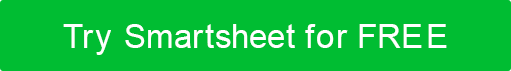 雇用主名従業員 ID発行日住所 事業部門いいえを確認してください。住所 支払グループ支払い PD の開始電話福利厚生日支払い PD 終了従業員情報従業員情報従業員情報税タイプ手当金額を追加従業員名フェデラル住所状態住所地元の支払説明支払説明量控除はありません控除はありません量レギュラーレギュラー連邦源泉徴収連邦源泉徴収残業残業連邦MED/EE連邦MED/EE休日休日連邦オアスディ/EE連邦オアスディ/EEパーソナルデーパーソナルデー州の源泉徴収州の源泉徴収バカンスバカンス他他病気休暇病気休暇他他家族休業 (FMLA)家族休業 (FMLA)控除総額控除総額ボーナスボーナス総総賃金総総賃金純支払合計純支払合計雇用主名従業員 ID発行日住所 事業部門いいえを確認してください。住所 支払グループ支払い PD の開始電話福利厚生日支払い PD 終了従業員情報従業員情報従業員情報税タイプ手当金額を追加従業員名フェデラル住所状態住所地元の支払説明支払説明量控除はありません控除はありません量レギュラーレギュラー連邦源泉徴収連邦源泉徴収残業残業連邦MED/EE連邦MED/EE休日休日連邦オアスディ/EE連邦オアスディ/EEパーソナルデーパーソナルデー州の源泉徴収州の源泉徴収バカンスバカンス他他病気休暇病気休暇他他家族休業 (FMLA)家族休業 (FMLA)控除総額控除総額ボーナスボーナス総総賃金総総賃金純支払合計純支払合計免責事項Web サイト上で Smartsheet から提供される記事、テンプレート、または情報は参照用です。情報を最新かつ正確に保つよう努めていますが、当サイトまたはウェブサイトに含まれる情報、記事、テンプレート、関連するグラフィックスに関する完全性、正確性、信頼性、適合性、または可用性について、明示または黙示的ないかなる表明も保証も行いません。したがって、そのような情報に対する信頼は、お客様の責任で厳重に行われます。